V Фестиваль художественного творчества сотрудников, аспирантов и студентов Томского государственного университета «НОВЫЕ ИМЕНА», посвященный Дню России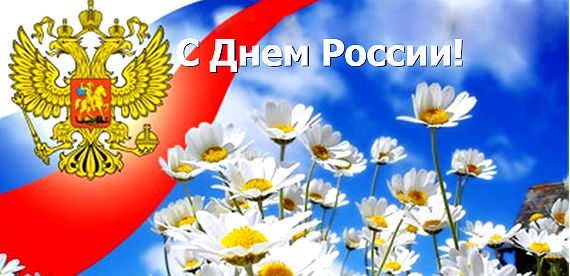 Уважаемые коллеги!Профсоюзная организация сотрудников приглашает принять участие в V Фестивале художественного творчества, проводимого в рамках празднования 139-летия ТГУ и посвященного Дню РоссииСроки проведения: 14 июня 2017 года.Место проведения: Актовый зал главного корпуса ТГУВремя проведения: 17:30-20:00 ч.Срок подачи заявок: с 30 мая по 13 июня 2017 г.Номинации ФестиваляСольное и ансамблевое пение.Инструментальное исполнительство.Художественное слово.Танцевальные номера.Прикладное творчество: рисунок, вышивка, фотография.Оригинальный жанр.К участию приглашаются все желающие сотрудники университета, аспиранты, а также члены их семей. Для участия необходимо подать заявку в профком сотрудников в письменной форме или присылать заявки на адрес электронной почты: profcomtgu@mail.ru  с указанием следующих данных: ФИО, статус (сотрудник/аспирант/студент), место работы и должность, контакты (телефон, Email), номинация и название номера. Также сообщить о необходимом оборудовании (экран для видео, количество микрофонов и т.д.).Тематика номеров должна по возможности соответствовать тематике Фестиваля.Участников ждут благодарственные письма, денежные премии и памятные подарки. Лучшие выступления будут рекомендованы для последующих  культурно-массовых  мероприятий в университете.